Devenez Membre Ami de l’ensemble des jeunes musiciens de la Lyre Paroissiale de La Roche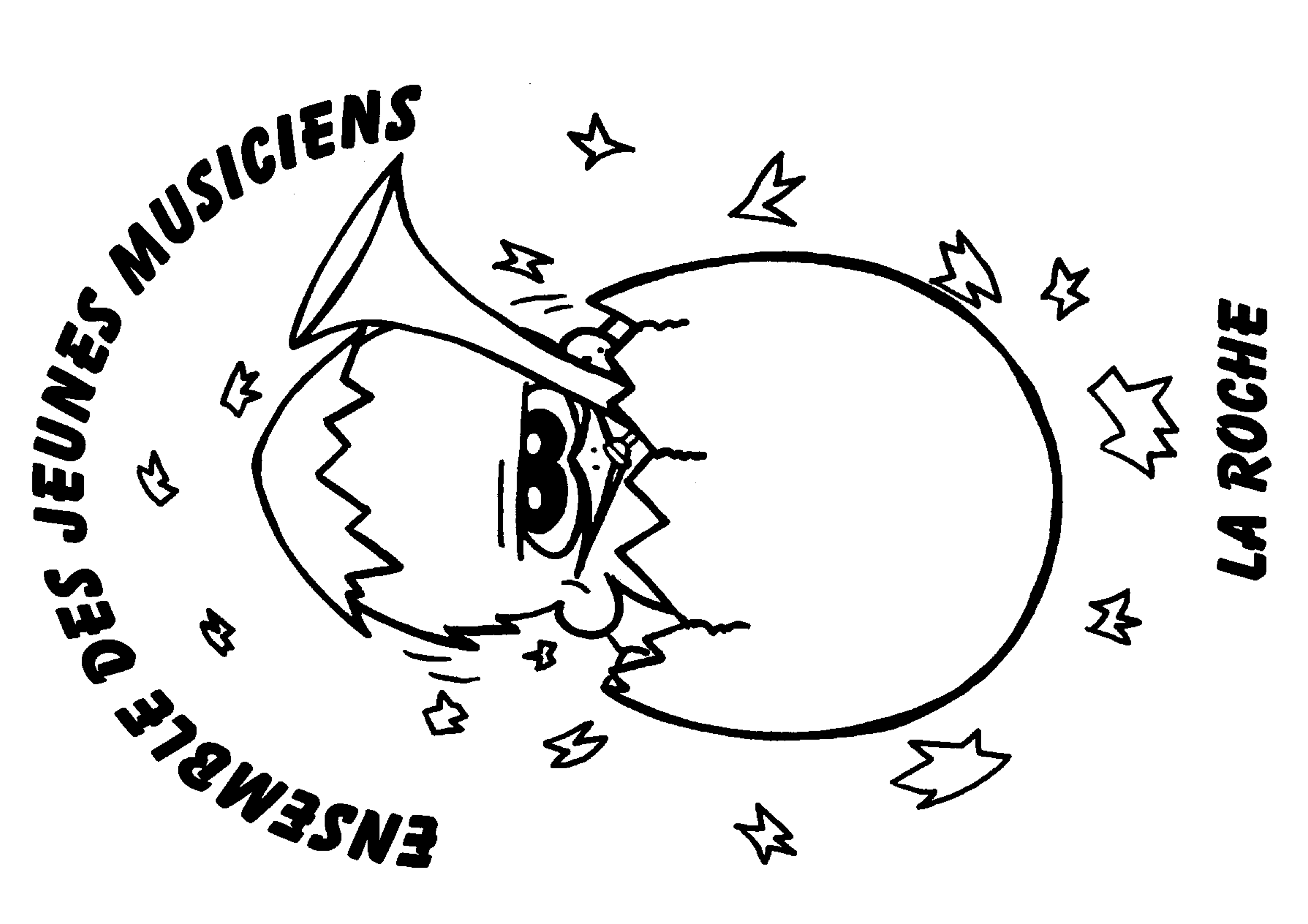 Par cette souscription, vous encouragerez activement l’ensemble des jeunes musiciens par un don annuel d’un montant de votre choix. Vous serez dès lors invité personnellement à nos concerts et tenus régulièrement au courant de nos activités.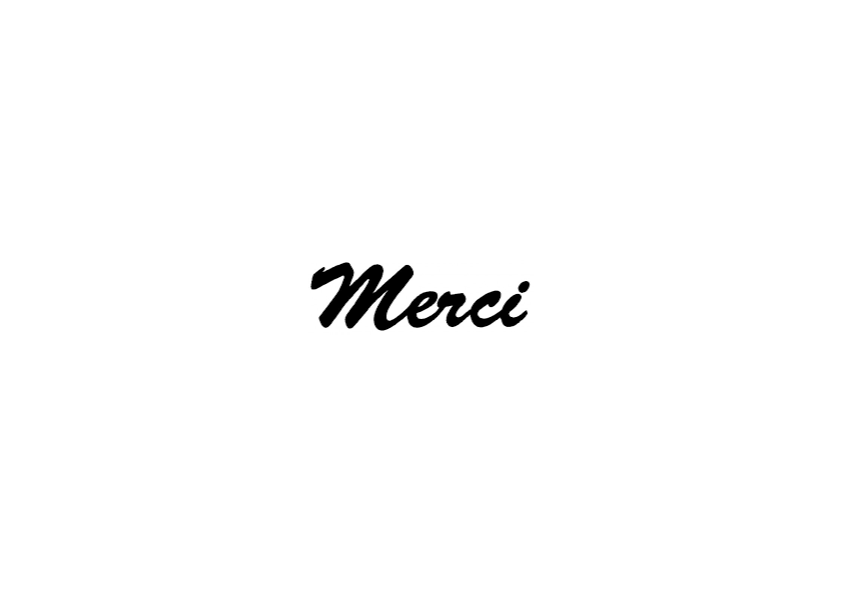 L’ensemble vous remercie chaleureusement pour votre geste de soutien et vous contactera prochainement.Nom :  _______________________________Prénom : _____________________________Adresse : _____________________________NPA/Domicile : ________________________	                   Soutien de CHF :   __________E-Mail : ______________________________                                                                                                                                 Nom du jeune musicien :		Signature : ____________________________	                   _______________________A retourner par mail à christine.broillet@me.com ou à remettre en répétition à Morgane GrandjeanDevenez Membre Ami de l’ensemble des jeunes musiciens de la Lyre Paroissiale de La RochePar cette souscription, vous encouragerez activement l’ensemble des jeunes musiciens par un don annuel d’un montant de votre choix. Vous serez dès lors invité personnellement à nos concerts et tenus régulièrement au courant de nos activités.L’ensemble vous remercie chaleureusement pour votre geste de soutien et vous contactera prochainement.Nom :  _______________________________Prénom : _____________________________Adresse : _____________________________NPA/Domicile : ________________________	                   Soutien de CHF :   __________E-Mail : ______________________________                                                                                                                                 Nom du jeune musicien :		Signature : ____________________________	                   _______________________A retourner par mail à christine.broillet@me.com ou à remettre en répétition à Morgane Grandjean